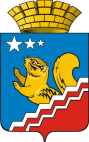 АДМИНИСТРАЦИЯ ВОЛЧАНСКОГО ГОРОДСКОГО ОКРУГАПРОТОКОлЗаседания муниципальной комиссии по профилактике правонарушений на территории Волчанского городского округа27.11.2018                                                                                                                                    №6Зал заседания администрации Волчанского городского округаПредседатель:  Вервейн А.В. – глава городского округа.Заместитель председателя: Бородулина И.В.  – заместитель главы администрации Волчанского городского округа по социальным вопросам.Секретарь: Лукина Ю.А.– инспектор  организационного отдела администрации Волчанского городского округа.Присутствовали: Будылина Т.О. – директор ГКУ СЗН СО «Карпинский центр занятости», Булах Т.С. – директор МБОУ ДО ДЮСШ, Вельмискина М.В. – старший инспектор Отдела образования ВГО, Головко Л. В. - филиал по Карпинскому ГО ФКУ УИИ, Докукин В.А. – директор МКУ «УГХ», Шлейгер Н.Н.- МАУК «КДЦ», Клусов С.В. – председатель территориальной комиссии города Карпинска  по делам несовершеннолетних и защите их прав, Крылатова О.И. – вед. специалист УСП по г. Волчанску, Ридигер В.А. – специалист по социальной работе ГАУ «КЦСОН», Халилова Р.Р.- инженер по охране труда и технике безопасности ГБУЗ «Волчанская городская больница», Шевелева А.С. – корреспондент общественно-политической газеты «Волчанские вести»,  Якупова О.В. -начальник филиала по Карпинскому ГО ФКУ УИИ.Отсутствовали: Анисимов С.В. - начальник Волчанского отделения полиции №10 МО МВД России «Краснотурьинский», Ройд Ю.А. – вед. специалист отдела потребительского рынка и услуг администрации ВГО, Харитонова Н.Э. – филиал КМТ. О решении протокола №5 от 28.08.2018 гСЛУШАЛИ: Бородулину И.В.: Статья 34 Непредставление сведений (информации) в орган местного самоуправления муниципального образования или должностному лицу местного самоуправления.Непредставление или несвоевременное представление в орган местного самоуправления муниципального образования, расположенного на территории Свердловской области, или должностному лицу местного самоуправления сведений (информации), представление которых предусмотрено нормативными правовыми актами Свердловской области или нормативными правовыми актами органов местного самоуправления и необходимо для осуществления этим органом или должностным лицом его законной деятельности, а равно представление в орган местного самоуправления муниципального образования, расположенного на территории Свердловской области, или должностному лицу местного самоуправления сведений в неполном объеме или в искаженном виде, если эти действия (бездействие) не содержат деяния, ответственность за совершение которого установлена федеральным законом, - (в ред. Законов Свердловской области от 30.06.2014 N 58-03, от 13.04.2015 N31-03)Влечет наложение административного штрафа на граждан в размере от пятисот до одной тысячи рублей; на должностных лиц – от одной тысячи до трех тысяч рублей; на юридических лиц – от пяти тысяч до восьми тысяч рублей. (в ред. Закона Свердловской области от 08.04.2013 № 32-ОЗ)РЕШИЛИ:  1.1. Продолжить работу по Протоколу №5 в рамках назначенных сроков.Секретарю комиссии (Лукиной Ю.А.):Всем членам комиссии направить Постановления о создании и составах комиссий.Срок: до 1 декабря 2018 года.Членам комиссии   до проведения заседания подтвердить своё присутствие или отсутствие (уважительная причина)    на заседании. Срок: ежеквартально.О ситуации правонарушений  на территории Волчанского городского округаСЛУШАЛИ: Клусова С.В.:Проведение ежегодной межведомственной комплексной профилактической операции «Подросток» является одним из действенных инструментов профилактики, способствует оперативному взаимодействию всех субъектов системы профилактики.Цели и задачи, поставленные в ходе проведения операции «Подросток-2018» были выполнены в соответствии с утверждённым планом.Вельмискину М.В.: На 01.10.2018 года на учете состоит 14 несовершеннолетних, из них: 7 подростков обучаются в учреждениях начального и среднего профессионального образования и 7 подростков обучаются в общеобразовательных учреждениях (Белоусов А., Вологдин М., Комраков С., Корякин М., Бырылов И., Ячменев В., Колесников И.), из них Белоусов и Вологдин находятся под стражей с августа 2018 года.  За 10 месяцев 2018 года по данным статистики ИЦ ГУ МВД России на территории Волчанского городского округа рост преступности вырос на 100% (Белоусовым, Вологдиным и Корякиным).Несовершеннолетний Корякин Максим, 14.09.2001 года рождения, ученик 9б класса МАОУ СОШ № 26 характеризуется удовлетворительно. Аттестован по всем предметам, пропусков занятий без уважительной причины не имеет. Активен в классных и общешкольных мероприятиях. В классе занимает лидирующую позицию. Посещает танцевальный кружок, пытается писать музыку и сочинять РЭП. Воспитывается в многодетной семье. Мать связь со школой поддерживает. Повторное преступление было совершено в июле 2017 года. В летний период посещал лагерь дневного пребывания на базе МАОУ СОШ № 26.Комраков Сергей, 08.10.2003 года рождения, ученик 8а класса МАОУ СОШ № 26 характеризуется удовлетворительно, из за многочисленных пропусков и неудовлетворительных оценок был оставлен на повторный год обучения. По сравнению с прошлым годом Сергей стал спокойнее, уравновешеннее, но периодически позволяет себе пропуски занятий без уважительной причины, невыполнение домашнего задания, нарушение дисциплины на уроках. По результатам 1 четверти не аттестован по английскому языку. Сергей с удовольствием участвует в спортивных мероприятиях, занимается в танцевальном кружке, но общественные поручения не выполняет. Школа с матерью связь поддерживает.Колесников Иван, 24.03.2005 года рождения, ученик 7а класса МАОУ СОШ № 26, на учет в ПДН был поставлен 01.11.2018 года по причине нанесение побоев. Воспитанием ребенка на протяжении 6 месяцев занимается отец, т.к. мать находится на длительном лечении в больнице. У Ивана неуравновешенный характер, часто конфликтует со сверстниками, в общественной жизни школы участвует крайне редко, дополнительные кружки и секции не посещает. По итогам 1 четверти не аттестован по трем предметам (алгебре, геометрии, биологии). В летний период Ивану  была выделена бесплатная путевка в загородный оздоровительный лагерь «Светлячок» города Карпинска. Отец крайне редко интересуется успехами сына. Социальный педагог школы неоднократно выходила в семью,  беседовала с отцом.Бырылов Игорь, 13.12.2003 года рождения, ученик 9б класса МАОУ СОШ № 23. По итогам 1 четверти не аттестован по математике, русскому языку, химии, географии. Кружки, секции не посещает. В свободное время гуляет с друзьями по улице.Ячменев Владимир, 29.10.2007 года рождения, ученик 4класса МАОУ СОШ № 23.  Ребенок воспитывается в неблагополучной семье. Неоднократно ребенка помещали в приют по причине тяжелой жизненной ситуации. Контроль со стороны матери осуществляется на низком уровне. Круг интересующих вопросов у Владимира довольно узок. Любознательности не проявляет. Часто приходит в школу с невыученными домашними заданиями. Владимир записан в спортивные секции, но посещает их не часто, но если приходит в секцию, то с большим удовольствием занимается. У ребенка бывают вспышки гнева, проявляет агрессию на замечания.С подростками, состоящими на учете в ПДН, регулярно проводятся профилактические беседы специалистами системы профилактики. Социальные педагоги раз в четверть и по необходимости посещают их на дому для обследования материально-бытовых условий проживания. РЕШИЛИ: Принять доклад к сведению.2.2. Рекомендовать ТКДНиЗП (Клусов С.В.), Отделу образования (Адельфинская О.В.):2.2.1. Проводить комплексную работу в отношении несовершеннолетних, состоящих на внутришкольном учете, определить занятость трудных несовершеннолетних. (на контроль - Ячменев В.)Срок: постоянно2.2.2. Организовать профилактическую работу с несовершеннолетним Кудрявцевым В. и его семьей, оказать содействие в привлечении несовершеннолетнего к занятиям в клубах, кружках, секциях.Срок: 2.2.3. Проводить сравнение списков по учетам несовершеннолетних в ПДН и ТКДНиЗП.Срок: постоянно.2.2.4. Предоставить информацию в межведомственную комиссию по несовершеннолетним, состоящим на учете.Срок: до конца 2018 года.2. 3. Отделу образования (Адельфинская О.В.):3.1. Организовать работу в образовательных организациях:по раннему выявлению девиантного поведения обучающихся (конфликтное отношение со сверстниками в школе, отсутствие мотивации к обучению, пропуски занятий без уважительных причин);по своевременному определению форм обучения обучающихся с девиантным поведением для достижения положительных результатов в их учебной деятельности;по проведению индивидуальных встреч с родителями с целью установления детско-родительских отношений в семье (ГАУ «КЦСОН г. Волчанска» (Светлова Е.В.));по использованию в работе с обучающимися всех имеющихся ресурсов образовательной организации, включая учительское шефство, привлечение членов родительского комитета, учителей-предметников, представителей Совета старшеклассников, совместное посещение обучающихся по месту проживания классным руководителем, социальным педагогом и представителями общественности;по профилактике самовольных уходов в соответствии с примерным порядком взаимодействия органов и учреждений системы профилактики безнадзорности и правонарушений несовершеннолетних, а также иных организаций по вопросам осуществления профилактики самовольных уходов детей из семей и государственных организаций, содействию их розыска, а также проведению социально-реабилитационной работы с детьми, разработанным Министерством образования и науки Российской Федерации (исх. от 14.04.2016 №	07-1545) и методическими рекомендациями Министерства общего и профессионального образования Свердловской области и ГБОУ СО «Центр психолого-педагогической реабилитации и коррекции «Ладо» 2015 года;по изучению и использованию лучших практик работы
по сокращению количества несовершеннолетних, не посещающих или
систематически пропускающих по неуважительным причинам учебные занятия
образовательных организациях, представленных в материалах заседания областной комиссии по делам несовершеннолетних и защите их прав
31 августа 2018 года (протокол № 9 от 07.09.2018);на педсоветах заслушивать учителей с положительными примерами по работе с трудными подростками. Рассмотрение муниципальной  программы «Профилактика правонарушений на территории ВГО до 2024 года». СЛУШАЛИ: Бородулину И.В.: Муниципальная программа на новый период была утверждена Постановлением главы Волчанского городского округа от 12 ноября 2018 года № 530 «Об утверждении муниципальной программы Волчанского городского округа  «Профилактика правонарушений на территории Волчанского городского округа до 2024  года»».По Подпрограмме 1. «Профилактика правонарушений на территории  Волчанского городского округа» - 39,0.По Подпрограмме 2. «Гармонизация межнациональных и этно – конфессиональных отношений и профилактика экстремизма на территории Волчанского городского округа» - 59,0.По Подпрограмме 3. «Профилактика наркомании на территории  Волчанского городского округа» - 10,0.РЕШИЛИ:3.1.  Секретарю комиссии (Лукиной Ю.А.).3.1.1. Пройти регистрацию ДНД в реестре общественных организаций МВД России.3.1.2. Проводить работу по набору членов ДНД. Планированная численность народных дружинников на территории ВГО – 6 человек.Подготовить необходимые документы по деятельности ДНД на заседание Волчанской городской Думы.Дополнить Комплексный план профилактики правонарушений на территории Волчанского городского округа на 2019-2021 годы отдельным блоком мероприятий, направленный на борьбу с пьянством и алкоголизмом. Срок: до конца 2018 года.4. О программе АПК «Безопасный город» в рамках оборудования общественных мест средствами видеообзора и экстренной связиСЛУШАЛИ: Докукина В.А.: 1. Составлен, согласован  с  начальником Главного управления МЧС России по Свердловской области и утвержден  главой Волчанского городского округа План построения (развития) и внедрения аппаратно-программного комплекса «Безопасный город» на территории Волчанского городского округа.      2. Принято постановление главы Волчанского городского округа  от 03.07.2015г. № 483 «О создании межведомственной рабочей группы по вопросам построения и развития аппаратно-программного комплекса «Безопасный город» на территории Волчанского городского округа».      3. Составлен план  работы Межведомственной рабочей группы по построению (развитию), внедрению и эксплуатации аппаратно-программного комплекса технических средств «Безопасный город» в Волчанском городском округе на 2018 год.      4. Составлен план построения (развития) и внедрения систем правоохранительного сегмента аппаратно-программного комплекса «Безопасный город»  на территории Волчанского городского округа на 2017-2020 годы.       5. Совместно с территориальным органом МВД России определены необходимое   количество и места размещения  средств ПС АПК «Безопасный город» на территории Волчанского городского округа на предмет их достаточности для повышении уровня общественной безопасности и общественного порядка в муниципальном образовании, а также их соответствия «Методическим рекомендациям по вопросам построения, развития и использования  сегментов аппаратно-программного комплекса «Безопасный город»,  затрагивающих компетенцию МВД России» и  Единым техническим требованиям.        6. Проведено согласование с территориальным органом МВД России необходимого количества и мест размещения средств ПС АПК «Безопасный город» на территории Волчанского городского округа.         7. Разработан  регламент  взаимодействия с отделением полиции          № 10 МО МВД России «Краснотурьинский»  по  использованию  оборудования  правоохранительного сегмента  АПК «Безопасный город» и каналов передачи информации.         8. В муниципальной программе Волчанского городского округа  «Обеспечение общественной безопасности на территории Волчанского городского  округа на 2014-2020 годы» на 2019  год запланированы денежные средства на создание и содержание АПК «Безопасный город» в объеме  100,0 тыс.руб.РЕШИЛИ: Доклад принять к сведению. Проектирование, приобретение и  установка наружного видеонаблюдения на площади южной части города.Срок: до 1 мая 2019 год5. Проведение профилактических мероприятий направленных на снижение злоупотребления, распространения алкогольной продукции и профилактике алкоголизма среди населения.СЛУШАЛИ:  Шлейгер Н.Н.: Ежегодно проводится городской фестиваль по профилактике наркомании, алкоголизма, ВИЧ инфекции и других форм зависимости «Мир должен быть лучше!». Цель Фестиваля – формирование у подростков и молодежи установок на здоровый образ жизни, нравственно-эстетическое воспитание, развитие интеллектуальных, творческих интересов и способностей, содействие дружескому общению между подростками и молодежью. Фестиваль проводится в Ш этапа.I этап: 15 октября Городской  конкурс  блогеров «Мой стиль жизни сегодня – мое здоровье и успех завтра» участвуют  учащиеся 5-11кл, учащиеся  филиала КМТ (9 участников и 6 команд)9  ноября – интеллектуальная игра «ЗдОрОвый мозг» участвуют учащиеся 5-8 кл (48 участников, 6 команд по 8 человек)II этап  15 ноября  - день отказа от курения городская акция  «Курить не модно-дышим свободно!» участвует  совет УС,   учащиеся КМТ 29 ноября -  диспут конференция «Знать, чтобы жить» участвуют учащиеся 9-11кл, учащиеся  филиала КМТ (планируются выступления полиции, специалисты КЦСОН, психолога, больницы и представителя спорт школы)III этап  1 декабря1 декабря    городская акция «Красная ленточка» участвует  совет УС,   учащиеся КМТ 6 декабря  - Итоговое мероприятие:награждение победителей Фестиваля по итогам всех этаповГородской конкурс школьных агитбригад  «Жизнь прекрасна, не теряй ее напрасно».Вельмискину М.В.: В период с 03.09.2018 г. по 7.09.2018 года в школах проводилась неделя здоровья, где в мероприятиях были задействованы учащиеся младших и старших классов. 3 сентября дети танцевали флешмоб, 4 сентября проходили спортивные мероприятия на стадионе, 5 сентября проводился витаминный день, 6 сентября - день туриста.Каждую среду текущего месяца проводится «Игра разума» среди учащихся 5-11 классов и их родителей.22.09.2018 г.  Прошел урок по профориентации в 5 - 11 классах.22.09.2018 г. Классные часы в 5-тых, 6-ых, 7-ых классах «Права и обязанности граждан Россия. Я  имею право (о конвекциях ребенка)».13.10.2108 г. прошел турслет (организаторы КДЦ), в котором принимали участие учащиеся 5-11 классов.19.10.2018 г. - Классный час «Государственная символика. Что это такое?» в 5, 7, 8 классах.С 25.10.18 по 30.11.2018 г. - Классные часы «Единый урок по безопасности в сети интернет».28.09.2018 г. в 5 - 8 классах был проведен интернет - урок «Территория безопасности», где ребята посмотрели документальный фильм, рассказывающий о вреде наркотических средств, после просмотра фильма ребята высказывали свои мнения о том, что нужно сделать, чтобы приобщать молодых людей к здоровому образу жизни. Прозвучали такие мнения как можно больше уделять внимания работе спортивных секций, кружкам по интересам.02.11.2018 г. уборка кабинета «Чистое помещение - залог здоровья» в 5, 6, 7, 8 классах;13 ноября - Всемирный День доброты. Классные часы «Доброта - спасет мир».С 12.11.2018 г. по 26.11.20-18 г. проведены классные часы в 5 - 11 классах, посвящённые здоровому образу жизни, профилактике наркомании, токсикомании, курения, алкоголизма: «Жить здорово или главные заповеди ЗОЖ», Токсикомания, наркомания и ее последствия» и т. д.23.10.2018 г. инспектор ПДН Корабелыцикова И. А. провела беседу в 7 классе на тему: «Поведение подростков в учебном заведении, на улице».24.10.2018 г. Обсуждение проблемы: «Курильщики и окружающие люди» в 5 - 8 классах.14.11.2018 г. «Что такое хорошо и что такое плохо?» в 5б классе.16.11.18 г. классный час «Наркомания - что это?» в 6, 7 классах.В периоде 15.11.2018 г. по 23.11.2018 г. проведено анкетирование учащихся 5-11 классов, учителей и родителей по выявлению уровня информированности по проблеме ВИЧ и СПИД.21.11.2018 г. Следователь МО МВД России «Краснотурьинский» Викулина Н. провела беседу в 6 - ых классах на тему: «Ответственность. Понятия и виды», а так же о вреде потребления наркотиков.В период с октября по ноябрь в школьной библиотеке была оформлена книжная выставка «Мы выбираем жизнь!» и «Дети под защитой государства».28.11.2018 г. учащиеся 5-11 классов участвуют в выставке рисунков по пропаганде ЗОЖ «Жизнь прекрасна, не теряй ее напрасно», а так же состоится конкурс агитбригад, где дети проявят творческие способности.РЕШИЛИ: 5.1. Отделу потребительского рынка и услуг (Ройд Ю.А.) провести мониторинг ограничения продажи спиртных напитков при проведении городских массовых праздников; о границах нахождения алкомаркетов от образовательных учреждений, учреждений дополнительного образования, учреждений культуры.Срок: 1 квартал 20195.2. Рекомендовать ОеП №10 МО МВД России «Краснотурьинский» (Стребков В.И.):5.2.1. Проведение рейдов сотрудников правоохранительных органов направленных на выявление незаконного оборота алкогольной, спиртосодержащей продукции и этилового спирта;Срок: 1 кварталПроверка торговых точек занимающихся реализацией спиртных напитков. Выявление и привлечение граждан за правонарушения, предусмотренные ст. 20.21 и 20.20.1 КоАП РФ;Проведение рейдов в торговые точки для выявления незаконной реализации спиртосодержащей продукции.Срок: 2019Рекомендовать ГБУЗ «Волчанская городская больница» (Макаровой М.В.) проработать вопрос о передвижном пункте для проведения медицинского (наркологического) освидетельствования на состояние опьянения в 2019 году.Срок: до 1 февраля 2019 годаРекомендовать МБОУ ДО ДЮСШ (Булах Т.С.) разработать Положение о проведении конкурса "На лучшую работу по физической культуре и спорту среди организаций города".Срок: до 1 февраля 2019 года.Разное.Рассмотрение официальных писем окружного и областного уровнейСЛУШАЛИ: Будылину Т.О.: просьба включить филиал Карпинского машиностроительного техникума во временную занятость несовершеннолетних, что бы учащиеся поучаствовали в летней компании.Бородулину И.В.:6.1. Письмо Антитеррористической комиссии в Свердловской области «О необходимости принятия профилактических мер»:6.1.1. Отделу образования (Адельфинская О.В.), ОеП №10 МО МВД России «Краснотурьинский» (Анисимов С.В.):На следующем заседании рассмотреть вопрос «О разработке совместных дополнительных профилактических мер по выявлению лиц с девиантным поведением в молодежной среде и недопущению распространения идеологии насилия».Срок: 1 квартал 2019 года.Письмо Министерства энергетики и жилищно-коммунального хозяйства Свердловской области «Об антивандальных мероприятиях»В соответствии со статьей 6.13 Кодекса Российской Федерации
об административных правонарушениях пропаганда либо незаконная реклама
наркотических средств влечет наложение административного штрафа на граждан
в размере от четырех тысяч до пяти тысяч рублей с конфискацией рекламной
продукции и оборудования, использованного для ее изготовления; на должностных
лиц - от сорока тысяч до пятидесяти тысяч рублей; на лиц, осуществляющих
предпринимательскую деятельность без образования юридического лица, - от сорока тысяч до пятидесяти тысяч рублей с конфискацией рекламной продукции и оборудования, использованного для ее изготовления либо административное приостановление деятельности на срок до девяноста суток с конфискацией рекламной продукции и оборудования, использованного для ее изготовления; на юридических лиц - от восьмисот тысяч до одного миллиона рублей с конфискацией рекламной продукции и оборудования, использованного для ее изготовления либо административное приостановление деятельности на срок до девяноста суток с конфискацией рекламной продукции и оборудования, использованного для ее изготовления.Для снижения уровня преступности и террористической угрозы предложено установить камеры видеонаблюдения.Письмо Правительства Свердловской области «О ситуации в сфере профилактики правонарушений несовершеннолетних»Межведомственной комиссии:Организовать изучение размещенной на сайте http://midural.ru/community/100810/100815/ информации по работе с несовершеннолетними и молодежью.В рамках межведомственного взаимодействия организовать проведение мониторинга ситуации с преступностью несовершеннолетних на территории ВГО.Срок: 1 квартал 2019Рассмотрение вопросов взаимодействия ОеП №10 МО МВД России «Краснотурьинский» (Стребков В.И.) и Межведомственной комиссии (Бородулина И.В.) в реализации прав в сфере профилактики правонарушений несовершеннолетних на заседаниях комиссии.Срок: до 1 февраля 2019 года.Протокол внеочередного расширенного заседания областной комиссии по делам несовершеннолетних и защите их прав в форме видеоконференции от 31 октября 2018 года № 12.Рекомендовать ТКДНиЗП (Клусов С.В.), Межведомственной комиссии (Бородулина И.В.):6.4.1. Провести детальный анализ причин и условий, способствующих совершению правонарушений и преступлений несовершеннолетними в 2018 году, в том числе эффективности мероприятий по организации досуга и занятости подростков, а также анализ причин и условий, способствующих совершению преступлений в отношении несовершеннолетних.Срок: до 30 декабря 2018На основе анализа разработать комплекс дополнительных мер по профилактике преступности несовершеннолетних, в том числе случаев повторного совершения преступлений несовершеннолетними, совершения преступлений в отношении несовершеннолетних.Привлечь к реализации мер по профилактике преступности несовершеннолетних ресурсы общественных организаций, в том числе организаций Общественной палаты, ветеранов органов внутренних дел.Срок: до 25 декабря 2018 года.Отделу образования (Адельфинская О.В.):Проанализировать  ситуацию с подростковой преступностью в учреждениях среднего профессионального образования.Принять меры по профилактике правонарушений, совершенных несовершеннолетними обучающимися учреждений среднего профессионального образования.Информацию о результатах анализа и принятых мерах направить в адрес областной комиссии по делам несовершеннолетних и защите их прав.Срок: 27 мая 2019 года.Проработать с руководителями организаций отдыха и оздоровления детей вопрос о создании кадрового резерва граждан, планирующих трудоустроиться в летний период в данные организации (с целью соблюдения прав и законных интересов несовершеннолетних, своевременной профилактики совершения в отношении их противоправных действий).Заблаговременно провести разъяснительную работу в образовательных организациях, в средствах массовой информации по организации безопасного летнего отдыха детей (с целью недопущения функционирования несанкционированных лагерей, в том числе палаточных).Изучить опыт работы субъектов Российской Федерации по организации в период летней оздоровительной кампании профильных смен для несовершеннолетних, состоящих на профилактическом учете в подразделениях по делам несовершеннолетних органов внутренних дел, находящихся в социально опасном положении. Рассмотреть возможность применения указанного опыта работы на территории Свердловской области.Срок: до 30 марта 2019 года.Секретарю комиссии (Лукиной Ю.А.).Для ознакомления и использования в работе направить информацию, подготовленную Общероссийским Конгрессом муниципальных образований (ОКМО).Срок: до 1 декабря 2018 года.Утвердить и направить членам комиссии План заседаний комиссии на 2019 год, муниципальную программу до 2024 годаСрок: до 25 декабря 2018 года.Председатель                                                                                                      А.В. ВервейнЗаместитель председателя                                                                                 И.В. БородулинаСекретарь                                                                                                            Ю.А. Лукина№ п/пСодержание информацииПоказательПоказатель№ п/пСодержание информацииАППГ9 мес. 20181Количество расследованных преступлений, всего50452Количество преступлений, совершенных несовершеннолетними, всего35грабежи03кражи31умышленное причинение средней тяжести вреда здоровью013Удельный вес подростковой преступности, %6.011.14Количество преступлений на 1 тысячу несовершеннолетних в возрасте от 14 до 17 лет0.91.95Привлечено к уголовной ответственности несовершеннолетних, всего17юношей1714-15 лет0516 -17 лет12учащихся общеобразовательных учреждений15Учащихся учреждений начального и среднего профессионального образования02Состоящих на учете в ТКДН и ЗП14Ранее судимых01Ранее привлекаемых05